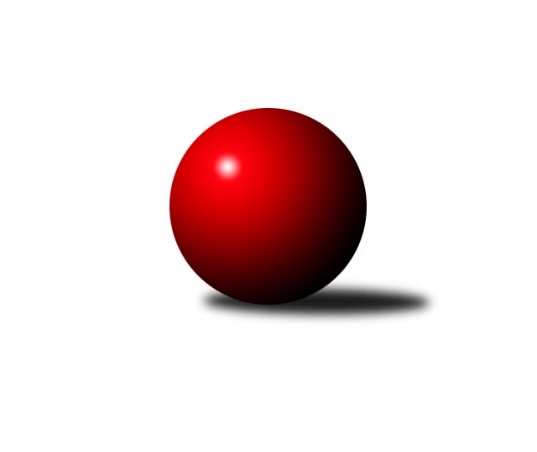 Č.6Ročník 2011/2012	11.6.2024 3. KLZ B 2011/2012Statistika 6. kolaTabulka družstev:		družstvo	záp	výh	rem	proh	skore	sety	průměr	body	plné	dorážka	chyby	1.	HKK Olomouc ˝B˝	5	5	0	0	24.0 : 6.0 	(26.0 : 14.0)	1659	10	1138	521	26.4	2.	KK Mor.Slávia Brno	5	4	0	1	19.5 : 10.5 	(21.5 : 18.5)	1687	8	1153	534	20.2	3.	TJ Odry ˝A˝	5	3	0	2	19.0 : 11.0 	(23.0 : 17.0)	1677	6	1156	521	23.6	4.	TJ Jiskra Otrokovice	5	2	1	2	17.0 : 13.0 	(26.0 : 14.0)	1655	5	1114	541	21.6	5.	KK Zábřeh ˝B˝	5	2	1	2	14.0 : 16.0 	(22.5 : 17.5)	1607	5	1119	489	28.6	6.	TJ ČKD Blansko˝B˝	4	2	0	2	8.5 : 15.5 	(12.0 : 20.0)	1456	4	1033	423	34	7.	TJ Nový Jičín˝C˝	4	0	0	4	4.0 : 20.0 	(9.0 : 23.0)	1424	0	1038	386	54.3	8.	KK Vyškov˝B˝	5	0	0	5	8.0 : 22.0 	(12.0 : 28.0)	1578	0	1131	448	39.6Tabulka doma:		družstvo	záp	výh	rem	proh	skore	sety	průměr	body	maximum	minimum	1.	HKK Olomouc ˝B˝	3	3	0	0	16.0 : 2.0 	(16.0 : 8.0)	1628	6	1722	1575	2.	TJ Jiskra Otrokovice	3	2	1	0	14.0 : 4.0 	(17.5 : 6.5)	1604	5	1712	1430	3.	KK Mor.Slávia Brno	3	2	0	1	10.5 : 7.5 	(11.5 : 12.5)	1738	4	1794	1697	4.	KK Zábřeh ˝B˝	2	1	0	1	5.0 : 7.0 	(9.0 : 7.0)	1621	2	1649	1593	5.	TJ ČKD Blansko˝B˝	1	0	0	1	0.0 : 6.0 	(1.0 : 7.0)	1477	0	1477	1477	6.	TJ Odry ˝A˝	2	0	0	2	3.0 : 9.0 	(5.0 : 11.0)	1627	0	1676	1578	7.	TJ Nový Jičín˝C˝	2	0	0	2	2.0 : 10.0 	(4.0 : 12.0)	1422	0	1464	1380	8.	KK Vyškov˝B˝	3	0	0	3	6.0 : 12.0 	(9.0 : 15.0)	1617	0	1651	1568Tabulka venku:		družstvo	záp	výh	rem	proh	skore	sety	průměr	body	maximum	minimum	1.	TJ Odry ˝A˝	3	3	0	0	16.0 : 2.0 	(18.0 : 6.0)	1694	6	1738	1651	2.	KK Mor.Slávia Brno	2	2	0	0	9.0 : 3.0 	(10.0 : 6.0)	1662	4	1673	1651	3.	HKK Olomouc ˝B˝	2	2	0	0	8.0 : 4.0 	(10.0 : 6.0)	1675	4	1678	1671	4.	TJ ČKD Blansko˝B˝	3	2	0	1	8.5 : 9.5 	(11.0 : 13.0)	1449	4	1710	1097	5.	KK Zábřeh ˝B˝	3	1	1	1	9.0 : 9.0 	(13.5 : 10.5)	1603	3	1648	1543	6.	TJ Jiskra Otrokovice	2	0	0	2	3.0 : 9.0 	(8.5 : 7.5)	1681	0	1789	1572	7.	TJ Nový Jičín˝C˝	2	0	0	2	2.0 : 10.0 	(5.0 : 11.0)	1425	0	1617	1232	8.	KK Vyškov˝B˝	2	0	0	2	2.0 : 10.0 	(3.0 : 13.0)	1559	0	1609	1509Tabulka podzimní části:		družstvo	záp	výh	rem	proh	skore	sety	průměr	body	doma	venku	1.	HKK Olomouc ˝B˝	5	5	0	0	24.0 : 6.0 	(26.0 : 14.0)	1659	10 	3 	0 	0 	2 	0 	0	2.	KK Mor.Slávia Brno	5	4	0	1	19.5 : 10.5 	(21.5 : 18.5)	1687	8 	2 	0 	1 	2 	0 	0	3.	TJ Odry ˝A˝	5	3	0	2	19.0 : 11.0 	(23.0 : 17.0)	1677	6 	0 	0 	2 	3 	0 	0	4.	TJ Jiskra Otrokovice	5	2	1	2	17.0 : 13.0 	(26.0 : 14.0)	1655	5 	2 	1 	0 	0 	0 	2	5.	KK Zábřeh ˝B˝	5	2	1	2	14.0 : 16.0 	(22.5 : 17.5)	1607	5 	1 	0 	1 	1 	1 	1	6.	TJ ČKD Blansko˝B˝	4	2	0	2	8.5 : 15.5 	(12.0 : 20.0)	1456	4 	0 	0 	1 	2 	0 	1	7.	TJ Nový Jičín˝C˝	4	0	0	4	4.0 : 20.0 	(9.0 : 23.0)	1424	0 	0 	0 	2 	0 	0 	2	8.	KK Vyškov˝B˝	5	0	0	5	8.0 : 22.0 	(12.0 : 28.0)	1578	0 	0 	0 	3 	0 	0 	2Tabulka jarní části:		družstvo	záp	výh	rem	proh	skore	sety	průměr	body	doma	venku	1.	TJ ČKD Blansko˝B˝	0	0	0	0	0.0 : 0.0 	(0.0 : 0.0)	0	0 	0 	0 	0 	0 	0 	0 	2.	TJ Nový Jičín˝C˝	0	0	0	0	0.0 : 0.0 	(0.0 : 0.0)	0	0 	0 	0 	0 	0 	0 	0 	3.	TJ Odry ˝A˝	0	0	0	0	0.0 : 0.0 	(0.0 : 0.0)	0	0 	0 	0 	0 	0 	0 	0 	4.	KK Mor.Slávia Brno	0	0	0	0	0.0 : 0.0 	(0.0 : 0.0)	0	0 	0 	0 	0 	0 	0 	0 	5.	KK Vyškov˝B˝	0	0	0	0	0.0 : 0.0 	(0.0 : 0.0)	0	0 	0 	0 	0 	0 	0 	0 	6.	KK Zábřeh ˝B˝	0	0	0	0	0.0 : 0.0 	(0.0 : 0.0)	0	0 	0 	0 	0 	0 	0 	0 	7.	TJ Jiskra Otrokovice	0	0	0	0	0.0 : 0.0 	(0.0 : 0.0)	0	0 	0 	0 	0 	0 	0 	0 	8.	HKK Olomouc ˝B˝	0	0	0	0	0.0 : 0.0 	(0.0 : 0.0)	0	0 	0 	0 	0 	0 	0 	0 Zisk bodů pro družstvo:		jméno hráče	družstvo	body	zápasy	v %	dílčí body	sety	v %	1.	Hana Kropáčová 	HKK Olomouc ˝B˝ 	5	/	5	(100%)	8	/	10	(80%)	2.	Monika Anderová 	KK Vyškov˝B˝ 	5	/	5	(100%)	7	/	10	(70%)	3.	Jaroslava Havranová 	HKK Olomouc ˝B˝ 	4	/	5	(80%)	8	/	10	(80%)	4.	Denisa Honzálková 	TJ Odry ˝A˝ 	4	/	5	(80%)	8	/	10	(80%)	5.	Romana Sedlářová 	KK Mor.Slávia Brno 	3.5	/	4	(88%)	6	/	8	(75%)	6.	Libuše Mrázová 	HKK Olomouc ˝B˝ 	3	/	4	(75%)	5	/	8	(63%)	7.	Jana Frydrychová 	TJ Odry ˝A˝ 	3	/	4	(75%)	5	/	8	(63%)	8.	Michaela Slavětínská 	KK Mor.Slávia Brno 	3	/	4	(75%)	4.5	/	8	(56%)	9.	Jana Hrňová 	TJ Nový Jičín˝C˝ 	3	/	4	(75%)	4	/	8	(50%)	10.	Barbora Divílková st.	TJ Jiskra Otrokovice 	3	/	5	(60%)	8	/	10	(80%)	11.	Dana Bartolomeu 	TJ Jiskra Otrokovice 	3	/	5	(60%)	7	/	10	(70%)	12.	Kamila Chládková 	KK Zábřeh ˝B˝ 	3	/	5	(60%)	6.5	/	10	(65%)	13.	Zuzana Ančincová 	TJ Jiskra Otrokovice 	3	/	5	(60%)	6	/	10	(60%)	14.	Stanislava Ovšáková 	TJ Odry ˝A˝ 	3	/	5	(60%)	5	/	10	(50%)	15.	Monika Rusňáková 	KK Mor.Slávia Brno 	3	/	5	(60%)	4	/	10	(40%)	16.	Iveta Babincová 	TJ Odry ˝A˝ 	2	/	3	(67%)	3	/	6	(50%)	17.	Naděžda Musilová 	TJ ČKD Blansko˝B˝ 	2	/	4	(50%)	5	/	8	(63%)	18.	Marie Vojtková 	KK Zábřeh ˝B˝ 	2	/	4	(50%)	5	/	8	(63%)	19.	Eliška Dokoupilová 	HKK Olomouc ˝B˝ 	2	/	4	(50%)	4	/	8	(50%)	20.	Helena Sobčáková 	KK Zábřeh ˝B˝ 	2	/	4	(50%)	3	/	8	(38%)	21.	Pavlína Březinová 	KK Mor.Slávia Brno 	2	/	5	(40%)	5	/	10	(50%)	22.	Hana Jáňová 	KK Zábřeh ˝B˝ 	1	/	1	(100%)	2	/	2	(100%)	23.	Jitka Žáčková 	KK Mor.Slávia Brno 	1	/	1	(100%)	2	/	2	(100%)	24.	Nikola Kunertová 	KK Zábřeh ˝B˝ 	1	/	2	(50%)	1	/	4	(25%)	25.	Šárka Pavlištíková 	TJ Nový Jičín˝C˝ 	1	/	3	(33%)	3	/	6	(50%)	26.	Věra Ovšáková 	TJ Odry ˝A˝ 	1	/	3	(33%)	2	/	6	(33%)	27.	Jitka Usnulová 	KK Vyškov˝B˝ 	1	/	3	(33%)	2	/	6	(33%)	28.	Jindřiška Klimešová 	TJ ČKD Blansko˝B˝ 	1	/	3	(33%)	2	/	6	(33%)	29.	Silvie Horňáková 	KK Zábřeh ˝B˝ 	1	/	4	(25%)	5	/	8	(63%)	30.	Martina Ančincová 	TJ Jiskra Otrokovice 	1	/	4	(25%)	3	/	8	(38%)	31.	Zita Řehůřková 	TJ ČKD Blansko˝B˝ 	1	/	4	(25%)	2	/	8	(25%)	32.	Běla Omastová 	KK Vyškov˝B˝ 	1	/	4	(25%)	2	/	8	(25%)	33.	Nikola Slavíčková 	TJ ČKD Blansko˝B˝ 	0.5	/	2	(25%)	2	/	4	(50%)	34.	Věra Zmitková 	HKK Olomouc ˝B˝ 	0	/	1	(0%)	0	/	2	(0%)	35.	Jana Vránková 	KK Mor.Slávia Brno 	0	/	1	(0%)	0	/	2	(0%)	36.	Ludmila Galiová 	TJ Nový Jičín˝C˝ 	0	/	1	(0%)	0	/	2	(0%)	37.	Ludmila Tomiczková 	KK Vyškov˝B˝ 	0	/	1	(0%)	0	/	2	(0%)	38.	Kateřina Radinová 	TJ Nový Jičín˝C˝ 	0	/	2	(0%)	2	/	4	(50%)	39.	Lucie Nevřivová 	TJ ČKD Blansko˝B˝ 	0	/	2	(0%)	1	/	4	(25%)	40.	Eva Birošíková 	TJ Nový Jičín˝C˝ 	0	/	2	(0%)	0	/	4	(0%)	41.	Jana Nytrová 	KK Vyškov˝B˝ 	0	/	3	(0%)	0	/	6	(0%)	42.	Pavla Fialová 	KK Vyškov˝B˝ 	0	/	4	(0%)	1	/	8	(13%)	43.	Jana Hájková 	TJ Nový Jičín˝C˝ 	0	/	4	(0%)	0	/	8	(0%)Průměry na kuželnách:		kuželna	průměr	plné	dorážka	chyby	výkon na hráče	1.	KK MS Brno, 1-4	1721	1175	546	20.0	(430.5)	2.	KK Vyškov, 1-4	1651	1163	488	33.7	(413.0)	3.	TJ Odry, 1-4	1651	1119	531	19.5	(412.8)	4.	KK Zábřeh, 1-4	1600	1108	492	27.5	(400.1)	5.	KK Blansko, 1-6	1584	1133	451	43.5	(396.1)	6.	HKK Olomouc, 1-8	1551	1093	457	44.3	(387.8)	7.	Sport centrum Apollo, 1-2	1527	1044	483	23.0	(382.0)	8.	TJ Nový Jičín, 1-4	1481	1049	431	38.0	(370.4)Nejlepší výkony na kuželnách:KK MS Brno, 1-4KK Mor.Slávia Brno	1794	5. kolo	Naděžda Musilová 	TJ ČKD Blansko˝B˝	478	1. koloTJ Jiskra Otrokovice	1789	5. kolo	Jitka Žáčková 	KK Mor.Slávia Brno	475	3. koloKK Mor.Slávia Brno	1724	3. kolo	Monika Rusňáková 	KK Mor.Slávia Brno	473	5. koloTJ ČKD Blansko˝B˝	1710	1. kolo	Barbora Divílková st.	TJ Jiskra Otrokovice	472	5. koloKK Mor.Slávia Brno	1697	1. kolo	Jana Hrňová 	TJ Nový Jičín˝C˝	462	3. koloTJ Nový Jičín˝C˝	1617	3. kolo	Zuzana Ančincová 	TJ Jiskra Otrokovice	455	5. kolo		. kolo	Michaela Slavětínská 	KK Mor.Slávia Brno	453	5. kolo		. kolo	Romana Sedlářová 	KK Mor.Slávia Brno	452	5. kolo		. kolo	Dana Bartolomeu 	TJ Jiskra Otrokovice	443	5. kolo		. kolo	Pavlína Březinová 	KK Mor.Slávia Brno	438	3. koloKK Vyškov, 1-4TJ Odry ˝A˝	1738	1. kolo	Denisa Honzálková 	TJ Odry ˝A˝	452	1. koloHKK Olomouc ˝B˝	1671	4. kolo	Věra Ovšáková 	TJ Odry ˝A˝	450	1. koloKK Vyškov˝B˝	1651	6. kolo	Hana Kropáčová 	HKK Olomouc ˝B˝	447	4. koloKK Mor.Slávia Brno	1651	6. kolo	Monika Anderová 	KK Vyškov˝B˝	446	4. koloKK Vyškov˝B˝	1632	1. kolo	Monika Anderová 	KK Vyškov˝B˝	445	1. koloKK Vyškov˝B˝	1568	4. kolo	Eliška Dokoupilová 	HKK Olomouc ˝B˝	441	4. kolo		. kolo	Monika Anderová 	KK Vyškov˝B˝	430	6. kolo		. kolo	Jaroslava Havranová 	HKK Olomouc ˝B˝	429	4. kolo		. kolo	Romana Sedlářová 	KK Mor.Slávia Brno	425	6. kolo		. kolo	Stanislava Ovšáková 	TJ Odry ˝A˝	424	1. koloTJ Odry, 1-4HKK Olomouc ˝B˝	1678	2. kolo	Stanislava Ovšáková 	TJ Odry ˝A˝	445	2. koloTJ Odry ˝A˝	1676	2. kolo	Monika Rusňáková 	KK Mor.Slávia Brno	434	4. koloKK Mor.Slávia Brno	1673	4. kolo	Romana Sedlářová 	KK Mor.Slávia Brno	433	4. koloTJ Odry ˝A˝	1578	4. kolo	Hana Kropáčová 	HKK Olomouc ˝B˝	432	2. kolo		. kolo	Michaela Slavětínská 	KK Mor.Slávia Brno	428	4. kolo		. kolo	Jaroslava Havranová 	HKK Olomouc ˝B˝	427	2. kolo		. kolo	Denisa Honzálková 	TJ Odry ˝A˝	424	2. kolo		. kolo	Libuše Mrázová 	HKK Olomouc ˝B˝	422	2. kolo		. kolo	Iveta Babincová 	TJ Odry ˝A˝	417	2. kolo		. kolo	Stanislava Ovšáková 	TJ Odry ˝A˝	416	4. koloKK Zábřeh, 1-4TJ Odry ˝A˝	1651	3. kolo	Hana Jáňová 	KK Zábřeh ˝B˝	458	5. koloKK Zábřeh ˝B˝	1649	5. kolo	Iveta Babincová 	TJ Odry ˝A˝	442	3. koloKK Zábřeh ˝B˝	1593	3. kolo	Silvie Horňáková 	KK Zábřeh ˝B˝	422	3. koloKK Vyškov˝B˝	1509	5. kolo	Helena Sobčáková 	KK Zábřeh ˝B˝	417	5. kolo		. kolo	Monika Anderová 	KK Vyškov˝B˝	414	5. kolo		. kolo	Kamila Chládková 	KK Zábřeh ˝B˝	409	5. kolo		. kolo	Jana Frydrychová 	TJ Odry ˝A˝	407	3. kolo		. kolo	Marie Vojtková 	KK Zábřeh ˝B˝	404	3. kolo		. kolo	Denisa Honzálková 	TJ Odry ˝A˝	403	3. kolo		. kolo	Stanislava Ovšáková 	TJ Odry ˝A˝	399	3. koloKK Blansko, 1-6TJ Odry ˝A˝	1692	5. kolo	Denisa Honzálková 	TJ Odry ˝A˝	435	5. koloTJ ČKD Blansko˝B˝	1477	5. kolo	Iveta Babincová 	TJ Odry ˝A˝	431	5. kolo		. kolo	Jana Frydrychová 	TJ Odry ˝A˝	417	5. kolo		. kolo	Stanislava Ovšáková 	TJ Odry ˝A˝	409	5. kolo		. kolo	Lucie Nevřivová 	TJ ČKD Blansko˝B˝	405	5. kolo		. kolo	Naděžda Musilová 	TJ ČKD Blansko˝B˝	381	5. kolo		. kolo	Zita Řehůřková 	TJ ČKD Blansko˝B˝	372	5. kolo		. kolo	Jindřiška Klimešová 	TJ ČKD Blansko˝B˝	319	5. koloHKK Olomouc, 1-8HKK Olomouc ˝B˝	1722	6. kolo	Jaroslava Havranová 	HKK Olomouc ˝B˝	471	6. koloKK Zábřeh ˝B˝	1617	6. kolo	Hana Kropáčová 	HKK Olomouc ˝B˝	437	6. koloHKK Olomouc ˝B˝	1588	1. kolo	Jaroslava Havranová 	HKK Olomouc ˝B˝	434	1. koloHKK Olomouc ˝B˝	1575	3. kolo	Jaroslava Havranová 	HKK Olomouc ˝B˝	431	3. koloTJ Jiskra Otrokovice	1572	3. kolo	Libuše Mrázová 	HKK Olomouc ˝B˝	429	6. koloTJ Nový Jičín˝C˝	1232	1. kolo	Kamila Chládková 	KK Zábřeh ˝B˝	423	6. kolo		. kolo	Silvie Horňáková 	KK Zábřeh ˝B˝	414	6. kolo		. kolo	Hana Kropáčová 	HKK Olomouc ˝B˝	414	3. kolo		. kolo	Martina Ančincová 	TJ Jiskra Otrokovice	413	3. kolo		. kolo	Hana Kropáčová 	HKK Olomouc ˝B˝	409	1. koloSport centrum Apollo, 1-2TJ Jiskra Otrokovice	1712	2. kolo	Barbora Divílková st.	TJ Jiskra Otrokovice	465	4. koloTJ Jiskra Otrokovice	1671	4. kolo	Barbora Divílková st.	TJ Jiskra Otrokovice	438	2. koloKK Zábřeh ˝B˝	1648	4. kolo	Zuzana Ančincová 	TJ Jiskra Otrokovice	432	2. koloKK Vyškov˝B˝	1609	2. kolo	Monika Anderová 	KK Vyškov˝B˝	425	2. koloTJ Jiskra Otrokovice	1430	6. kolo	Dana Bartolomeu 	TJ Jiskra Otrokovice	421	2. koloTJ ČKD Blansko˝B˝	1097	6. kolo	Martina Ančincová 	TJ Jiskra Otrokovice	421	2. kolo		. kolo	Barbora Divílková st.	TJ Jiskra Otrokovice	420	6. kolo		. kolo	Silvie Horňáková 	KK Zábřeh ˝B˝	417	4. kolo		. kolo	Kamila Chládková 	KK Zábřeh ˝B˝	414	4. kolo		. kolo	Helena Sobčáková 	KK Zábřeh ˝B˝	411	4. koloTJ Nový Jičín, 1-4KK Zábřeh ˝B˝	1543	2. kolo	Helena Sobčáková 	KK Zábřeh ˝B˝	413	2. koloTJ ČKD Blansko˝B˝	1539	4. kolo	Jana Hrňová 	TJ Nový Jičín˝C˝	405	4. koloTJ Nový Jičín˝C˝	1464	2. kolo	Marie Vojtková 	KK Zábřeh ˝B˝	401	2. koloTJ Nový Jičín˝C˝	1380	4. kolo	Nikola Slavíčková 	TJ ČKD Blansko˝B˝	400	4. kolo		. kolo	Šárka Pavlištíková 	TJ Nový Jičín˝C˝	400	2. kolo		. kolo	Zita Řehůřková 	TJ ČKD Blansko˝B˝	396	4. kolo		. kolo	Naděžda Musilová 	TJ ČKD Blansko˝B˝	393	4. kolo		. kolo	Jana Hrňová 	TJ Nový Jičín˝C˝	381	2. kolo		. kolo	Kamila Chládková 	KK Zábřeh ˝B˝	378	2. kolo		. kolo	Kateřina Radinová 	TJ Nový Jičín˝C˝	359	2. koloČetnost výsledků:	6.0 : 0.0	2x	5.0 : 1.0	4x	4.0 : 2.0	2x	3.0 : 3.0	1x	2.5 : 3.5	1x	2.0 : 4.0	4x	1.0 : 5.0	3x	0.0 : 6.0	2x